LKS2 Why do Christians believe they are ‘people on a mission’?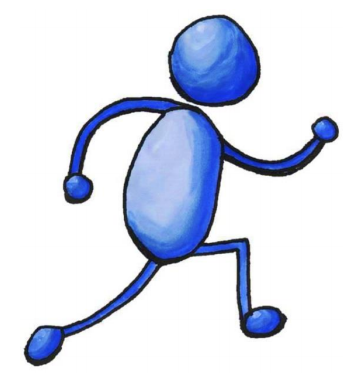 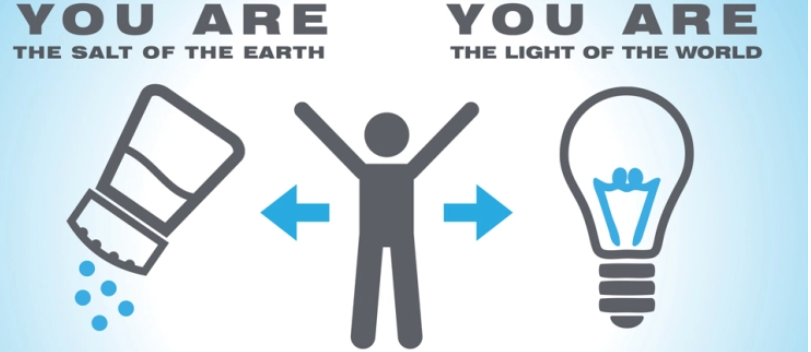 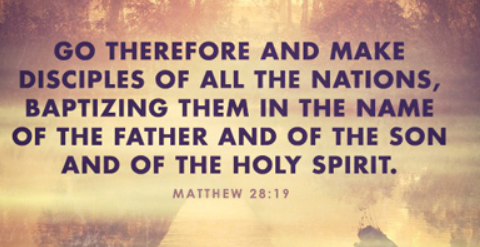 TThgehe What words should we understand and be able to use?MissionEvery Christian is called to worship God as part of a group of believers or church and to serve God in the world and make a difference. This is their mission.Great CommissionWhen Jesus told his followers to go out into the world and share his message. Found in the Gospel of Matthew in the Bible.PentecostA celebration of the coming of the Holy Spirit found the Bible in the book of Acts. Marks of MissionThe Church of England has five marks of mission - TELL – TEACH – TEND – TRANSFORM – TREASURE.